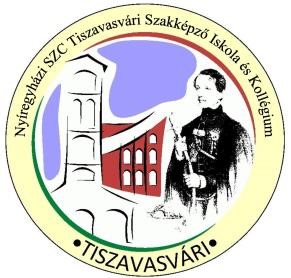 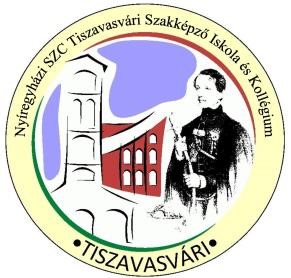 JELENTKEZÉSI LAP Segédgondozó Szociális ágazat (tanulói jogviszony) A jelentkező neve: …………………………………………………….. Szül.hely, idő: ………………………………………………………… Anyja neve: …………………………………………………………… Lakcíme: ……………………………………………………………… TAJ száma: …………………………………………………………… Adóazonosító szám: …………………………………………………... Személyi igazolvány száma: ………………………………………….. Telefonszáma: ………………………………………………………..Oktatási azonosító: …………………………………………………...       Az idegen nyelv választásom (a megfelelő nyelvet húzza alá):  	 	 	        angol  	 	 	 	      	    német Kelt.: Tiszavasvári, 2024. ………………… ……………………………….. jelentkező olvasható aláírás 